规则与繁荣——国富民强的可能性途径冯兴元 著中信出版社2013年8月第一版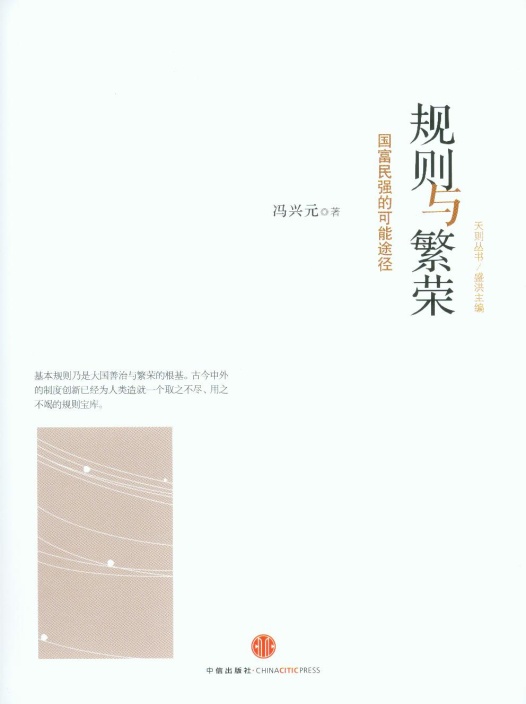 序    言    本书属于作者多年学海耕耘的短评合集，聚焦于关注规则与繁荣两大主题。全书共分为五篇，分别为政府治理、经济改革、社会发展、竞争秩序等。    全书的立论基础为政府竞争分析范式，它强调政府之间、政府内部和政府内外均存在竞争，需要一套竞争秩序来辖制政府竞争。与此相应，本书阐释了奥地利学派的法治理论，德国弗赖堡学派的竞争秩序理论，布坎南的公共选择和宪政经济学思想，奥斯特罗姆的自主治理思想，以及当代财政学中的财政联邦制理论，尝试将这些理论应用于对中国政府竞争的分析，提出一些有关竞争秩序的构想。    全书从多个视角阐释了规则和政策的异同。规则不同于政策，规则乃是本，政策则是末。知识大师哈耶克强调一国的全体公民应该遵循“法治下的自由”原则，指出政府的政策应遵循一套事先确定的一般的、抽象的和非选择性的规则。作者在书中指出，中国的问题往往就是把两者混同，甚至倒置，试图用政策替代规则，用裁量取代制度。    竞争是通往繁荣的必由之路。竞争又要立足于规则。一国需要为经济的运行建立和维护一个竞争秩序。本书因此探讨了这一竞争秩序的构成元素和规则基础，以及它对于发达国家与中国走向持续繁荣的重要意蕴。    从总体上，中国需要从诺斯所指“有限进路秩序”朝着“开放进路秩序”转型。这一转型过程是“中国梦”的编织和实现过程。它的核心是规则的形成和实施的过程。至于繁荣，则属于这一转型的应有之义和自然结果。目    录第一篇  政府治理地方政府分析范式评述／3纵论我国的地方政府竞争／11中央和地方财政关系的症结与应变／16“省管县”和“扩权强县”都需要健全地方基层民主制度／23要用财政联邦主义原则来框定政府财政竞争／27地方负债透明度有赖于地方财政民主／30哈耶克意义上的税制效率和公平观／32反对高累进所得税制的理由：哈耶克的观点／36哈耶克论整体税收累进和累进税／38反对高累进所得税／42低税模式是个税改革可选项／49土地财政、地方政府融资平台与规则／51主体功能区规划带来的挑战与机遇／57城乡统筹的逻辑：成都经验评述／61地方基层治理需要引入制度创新：从美国理事会—经理制谈起／67警惕部门立法，树立法治观念／69第二篇  经济发展改革要循“天下模式”／75经济治理的逻辑：2009年诺贝尔经济学奖获奖者思想述评／78应加强保护农村外嫁女的土地权益／84谨防统制主义／87“国进民退”辨析／89中国中央银行也应实现四大独立性／94后发国家的改革战略仍然是市场化和民营化——诸种“共识”盘点我国局部试错式改革的是非与利弊／106非正式制度、改革与中华民族的伟大复兴／109国有企业整体亏损开放市场是最大的经济安全／113如何看“以经济建设为中心”?  ／116“重复建设”的背后更多的是行政性经济问题／122区域文化与区域经济发展／124民营企业的生存环境到底怎么样?  ／133石油行业垄断亟待打破／139温州的金融改革试验及其意蕴／142农村金融的发展依赖于发现和利用大量的分散和局部知识／147以差别化金融监管控制金融风险／151要搞什么样的农业，做什么样的农民?  ／155第三篇  社会发展让更多的人分享更多的选择机会——读书有感／161中国社会的知识、竞争与制度演化／164成本外部化问题及其对策／170从钱会看仁义礼智信／173废除户籍制度属于原则政治／176医改方案要有长远战略／179通过促进竞争来打造一流大学／183居住可以救济，住房不需保障／186推入品与奴役／189自主治理：定制与自制的世界／191社会越是失范，次劣法则越是重要／193第四篇  竞争秩序市场交换与反垄断：从孟子“通功易事”说谈起／197房地产市场发育关键在于疏通和增加供给渠道／199竞争是通往繁荣与和谐之路／206所有权结构调整更重要／209弗赖堡学派的竞争秩序观／212奥地利学派的竞争秩序观／226熊彼特创新理论与动态竞争理论／234竞争政策是最好的产业政策／238市场过程与企业家发现：柯兹纳《市场过程的含义》评述／241反垄断有赖于改变反垄断法之外的“法外之法”／248我们需要建立一个怎样的经济体制? ／252第五篇  规则之道哈耶克的秩序观及其意蕴／259布坎南与公共选择理论／266布坎南的宪政经济学思想／272超越传统财政学：布坎南的财政理论贡献／277布坎南的正义与伦理观／280参考文献／285